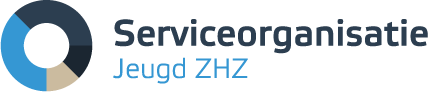 Dordrecht, 18 januari 2017Onderwerp: Regionale aanpak verbetering samenwerkingAgendapunt voor besloten vergadering: …Geachte leden van het Algemeen Bestuur,De op 27 oktober 2016 uit uw midden gevormde regiegroep ter verbetering van de regionale samenwerking naar aanleiding van het casusonderzoek, stelt u het volgende voor:Ontwerp-besluitKennis te nemen van het advies van Van Montfoort met verbeterpunten regionale samenwerking ZHZ; lessen voor de regio uit casusonderzoek Inspecties overlijden twee kinderen.Met inachtneming van het advies van Van Montfoort, in te stemmen met de volgende regionale aanpak ter verbetering van de samenwerking:De regiegroep draagt zorg voor een modelconvenant voor samenwerking tussen Veilig Thuis en lokale teams/ondersteuning dat in 2017 in alle gemeenten geïmplementeerd kan worden. Dit model wordt gebaseerd op de samenwerkingsafspraken die Veilig Thuis al heeft gemaakt met Stichting Jeugdteams, consortium JGZ en enkele sociale teams. De regiegroep verzoekt de leden van het Algemeen Bestuur te zorgen voor het realiseren van de benodigde samenwerkingsafspraken voor de eigen gemeente/subregio aan de hand van het model.De regiegroep vraagt, al dan niet via gemeenten, aandacht van de zorggroepen van huisartsen in ZHZ en kinderartsen voor de aanpak van huiselijk geweld en kindermishandeling van de samenwerkende huisartsenpost Drechtsteden, huisartsen van de betrokken zorggroep en kinderartsen uit het Albert Schweitzerziekenhuis en doet een beroep op alle partijen om een soortgelijke samenwerking te realiseren in de rest van de regio. De Regiegroep draagt zorg voor een brief namens het Dagelijks Bestuur aan de zorggroepen in ZHZ en verzoekt de leden van het Algemeen Bestuur ervoor zorg te dragen dat dit in de relevante overleggen in de eigen gemeente/subregio aan de orde wordt gesteld.De regiegroep adviseert de 17 gemeenten om te verkennen hoe in de lokale veiligheidsdriehoek op casusniveau een combinatie kan worden gemaakt met hulpverlening, met als doel om op basis van signalen van de politie zo mogelijk eerder hulpverlening in te zetten en onnodige meldingen bij Veilig Thuis te voorkomen.De regiegroep doet een beroep op gemeenten en zorgpartners om met elkaar het gesprek te voeren over hoe in geval van volwassenenproblematiek de aandacht voor de veiligheid van betrokken kinderen kan worden vastgehouden en benutten de verbeterplannen van de betrokken instellingen als voorbeeld. De Serviceorganisatie brengt dit per brief en in de relevante overleggen onder de aandacht van de gecontracteerde aanbieders. De Regiegroep adviseert de leden van het Algemeen Bestuur dit ook voor hun lokale te partners te doen.De regiegroep vraagt aandacht van gemeenten en zorgpartners voor het zoveel mogelijk samen met relevante partners realiseren van een lerende praktijk. Door met elkaar blijvend het gesprek te voeren over wat niet goed gaat, maar ook over wat juist wel goed gaat, krijgt verbetering van regionale samenwerking een blijvende impuls. De Serviceorganisatie brengt dit per brief en in de relevante overleggen onder de aandacht van de gecontracteerde aanbieders. De Regiegroep adviseert de leden van het Algemeen Bestuur dit ook voor hun lokale te partners te doen.Kern van de zaakNaar aanleiding van het casusonderzoek van de gezamenlijke inspecties naar het overlijden van 2 jonge kinderen in onze regio, hebben de inspecties de gemeenten gevraagd om een regionale aanpak ter verbetering van de samenwerking tussen de betrokken instellingen in het bijzonder en het sociale domein in het algemeen.Onder leiding van het bureau Van Montfoort hebben de betrokken instellingen in een werksessie met elkaar gesproken over de verbetering van de samenwerking met elkaar en in het algemeen in de regio ZHZ. In bijgaand advies leest u de uitkomst van de werksessie.In deze adviesnota vindt u een voorstel voor de regionale aanpak ter verbetering van de samenwerking, op basis van het advies van Van Montfoort. Belangrijk te beseffen is dat gemeenten voor het realiseren van de regionale aanpak, voor een belangrijk deel afhankelijk zijn van de medewerking van zorgpartners. Overigens sluit dit aan bij de aanbeveling van de inspecties in de factsheet Leren van calamiteiten 2, waarin de inspecties benadrukken dat gemeenten en partners vooral met elkaar in gesprek moeten gaan over hoe zij kunnen zorgen voor veiligheid van kinderen. Daarbij moeten we ons realiseren dat geweld helaas niet altijd is te voorzien en voorkomen.Reeds genomen besluitenOp 27 oktober 2016 heeft het Algemeen Bestuur kennisgenomen van het casusonderzoek en een regiegroep gevormd uit zijn midden die de opdracht heeft gekregen een regionale aanpak voor te bereiden. ArgumentenHet Algemeen Bestuur heeft kennisgenomen van het casusonderzoek van de inspecties en gaat graag aan de slag met de aanbevelingen voor verbetering. Het Algemeen Bestuur voelt zich verantwoordelijk voor het zorgen voor en verbeteren van de veiligheid van kinderen. Tegelijkertijd vraagt het bestuur zich af wat nu precies de rol van de inspecties is als het gaat om lokale ondersteuning. De portefeuillehouders van het Dagelijks Bestuur gaan hierover graag nader in gesprek met de inspecties.De inspecties hebben de betrokken gemeenten gevraagd te zorgen voor een regionale aanpak ter verbetering van de samenwerking tussen de betrokken instellingen in het bijzonder en het sociale domein in het algemeen. Om deze regionale aanpak te kunnen formuleren, heeft op 12 januari een werksessie met de betrokken instellingen plaatsgevonden. Aan deze werksessie hebben de volgende instellingen deelgenomen:Veilig Thuis, manager Hans GroosRivas, manager Douwe BrikKwadraad, ontwikkelaar Maatschappelijk Werk Trudie BoermanVivenz, manager Lian MentingStichting Jeugdteams, verandermanager Nicole OomenHuisartsenpost, aandachtsfunctionaris HG en KM en huisarts Ton den HartogYulius, manager kwaliteit en lid werkgroep HG Margje Plug en geneeskundig directeur en psychiatrist Jan Pieter Maes In de werksessie zijn eerst de verbeterplannen van de instellingen besproken met de vraag: wat heeft u nodig van andere instellingen? De inspecties verwachten van de gemeenten dat zij regie voeren op de samenhang tussen de verbeterplannen. De kwaliteit van de individuele verbeterplannen van de instellingen wordt getoetst door de inspecties. Ook zien de inspecties toe op de uitvoering van de individuele verbeterplannen. De inspecties hebben Veilig Thuis, Rivas, Kwadraad, Huisartsenpost Drechtsteden en Yulius gevraagd om een verbeterplan op te stellen. Vivenz en een nevenstichting van de stichting Jeugdteams nemen het Algemeen Maatschappelijk Werk van Rivas over en hebben vanuit deze nieuwe rol deelgenomen aan de werksessie. Daarnaast is de stichting Jeugdteams uitgenodigd voor de werksessie als belangrijke samenwerkingspartner voor veiligheid van kinderen.In de verbeterplannen van de instellingen is aandacht voor:Voorlichting en scholing;Aanscherpen van werkwijzen (bijv. niet alleen bij intake de Kindcheck uitvoeren, maar op meerdere momenten; actief bevragen van volwassen cliënten naar veiligheid van hun kinderen; in geval van vechtscheidingen afspraken maken met cliënten over veiligheid van hun kinderen);Verankering in formats/systemen (bijv. Kindcheck in zorgdossier; Sputovamo in triagesysteem huisartsenpost; overdrachtsbrief Veilig Thuis; veiligheids- en herstelplan Veilig Thuis; protocol kindermishandeling in digitaal dossier jgz);Maken van samenwerkingsafspraken (bijv. convenant Veilig Thuis – Stichting Jeugdteams en consortium JGZ, aandachtsfunctionarissen huisartsenpost en Yulius die regelmatig casusoverleg voeren met Veilig Thuis, Yulius en huisartsen over aandacht van huisartsen voor kinderen bij doorverwijzing van volwassenen naar Yulius).Naast het bespreken van de gewenste samenhang tussen de individuele verbeterplannen is in de werksessie de vraag gesteld: welke stappen zijn er nodig om de samenwerking in het sociale domein nog verder te verbeteren?Van Montfoort geeft in bijgevoegd advies allereerst aan welke grenzen de betrokken instellingen ervaren aan hun mogelijkheden. De verbeterplannen en regionale aanpak moeten immers wel realistisch zijn. Belangrijke grens is zoals al eerder in deze adviesnota aangegeven, dat geweld helaas niet altijd is te voorzien en voorkomen. Vervolgens doet Van Montfoort in het advies vijf aanbevelingen, die zowel de samenhang tussen de individuele verbeterplannen als de regionale samenwerking verder kunnen verbeteren. Ons voorstel voor de regionale aanpak sluit aan op de vijf aanbevelingen van Van Montfoort:Sociale teams en Veilig Thuis: de regiegroep draagt zorg voor een modelconvenant voor samenwerking tussen Veilig Thuis en lokale teams/ondersteuning dat in 2017 in alle gemeenten geïmplementeerd kan worden. Dit model wordt gebaseerd op de samenwerkingsafspraken die Veilig Thuis al heeft gemaakt met Stichting Jeugdteams, consortium JGZ en enkele sociale teams. De regiegroep verzoekt de leden van het Algemeen Bestuur te zorgen voor het realiseren van de benodigde samenwerkingsafspraken voor de eigen gemeente/subregio aan de hand van het model.Huisartsen en kinderartsen: De regiegroep vraagt, al dan niet via gemeenten, aandacht van de zorggroepen van huisartsen in ZHZ en kinderartsen voor de aanpak van huiselijk geweld en kindermishandeling van de samenwerkende huisartsenpost Drechtsteden, huisartsen van de betrokken zorggroep en kinderartsen uit het Albert Schweitzerziekenhuis en doet een beroep op alle partijen om een soortgelijke samenwerking te realiseren in de rest van de regio. De Regiegroep draagt zorg voor een brief namens het Dagelijks Bestuur aan de zorggroepen in ZHZ en verzoekt de leden van het Algemeen Bestuur ervoor zorg te dragen dat dit in de relevante overleggen in de eigen gemeente/subregio aan de orde wordt gesteld.Politie: in ZHZ wordt een deel van de zorgmeldingen van de politie gemeld bij het Jeugdpreventie Team (JPT) en gaat daarmee niet rechtstreeks naar Veilig Thuis. We adviseren de 17 gemeenten om te verkennen hoe in de lokale veiligheidsdriehoek op casusniveau een combinatie kan worden gemaakt met hulpverlening, met als doel om op basis van signalen van de politie zo mogelijk eerder hulpverlening in te zetten en onnodige meldingen bij Veilig Thuis te voorkomen.Volwassenenproblematiek is kindproblematiek: de regiegroep doet een beroep op gemeenten en zorgpartners om met elkaar het gesprek te voeren over hoe in geval van volwassenenproblematiek de aandacht voor de veiligheid van betrokken kinderen kan worden vastgehouden en benutten de verbeterplannen van de betrokken instellingen als voorbeeld. De De Serviceorganisatie brengt dit per brief en in de relevante overleggen onder de aandacht van de gecontracteerde aanbieders. De Regiegroep adviseert de leden van het Algemeen Bestuur dit ook voor hun lokale te partners te doen.Een lerende praktijk: de regiegroep vraagt aandacht van gemeenten en zorgpartners voor het zoveel mogelijk samen met relevante partners realiseren van een lerende praktijk. Door met elkaar blijvend het gesprek te voeren over wat niet goed gaat, maar ook over wat juist wel goed gaat, krijgt verbetering van regionale samenwerking een blijvende impuls. De Serviceorganisatie brengt dit per brief en in de relevante overleggen onder de aandacht van de gecontracteerde aanbieders. De Regiegroep adviseert de leden van het Algemeen Bestuur dit ook voor hun lokale te partners te doen.VervolgprocesOp basis van het besluit dat het Algemeen Bestuur neemt op 19 januari 2017, presenteert de Regiegroep op 25 januari de regionale aanpak aan de gezamenlijke inspecties en voert vervolgens het gesprek hierover met de inspecties.Voor 25 januari wordt een persbericht voorbereid; voor woordvoering kunnen de gemeenten en instellingen verwijzen naar dit persbericht en de woordvoerders van de regionale portefeuillehouders Veilig Thuis en Jeugd.De regiegroep voorziet de leden van het Algemeen Bestuur van een informatiebrief die zij kunnen benutten voor het informeren van hun gemeenteraden.De regiegroep neemt het initiatief tot het uitvoeren van de regionale aanpak en evalueert deze eind 2017 om te bepalen of de aanpak voldoet.Portefeuillehouders/Regiegroep: H. van der Linden (Veilig Thuis), J. de Witte (Jeugd), A. Mol (AB lid)Informatie: A. ZoetekouwTelefoonnummer: 06-22916137E-mail: a.zoetekouw@jeugdzhz.nlBijlage: advies Van Montfoort